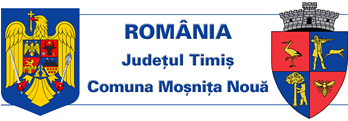 NR. 25436/ 17.08.2022ANUNȚ  	Comuna Moșnița Nouă, cu sediul în comuna Moșnița Nouă, str. Principală, nr.51 județ Timiș , telefon 0256/393.503, fax 0256/393529, e-mail: office @mosnita.ro,  CIF 4548570, anunță organizarea licitației publice deschise pentru concesionarea unui imobil, situat în localitatea Moșnița Nouă, în imediata vecinătate a locuințelor din incinta fostei Ferme 5, situat în intravilanul localității Moșnița Nouă în suprafață de 277 mp identificat în C.F. nr. 423223, aparținând domeniului privat al Comunei Moșnița Nouă, județul Timiș, în vederea amenajării de grădină  	Informații privind documentația de atribuire se regăsesc în documentația de atribuire.	Documentația de atribuire se poate obține de la casieria Primăriei Moșnița Nouă, în urma achitării taxei de 20 de lei/documentație,  în numerar la casieria Primăriei Moșnița Nouă.	Data limită pentru solicitarea clarificărilor  în vederea concesionării imobilului este : 08.09.2022 orele 16.00.	Informații privind ofertele se regăsesc în caietul de sarcini.	Data limită de depunere a ofertelor într-un exemplar original pentru  concesionarea imobilului: 14.09.2022, orele 16.00,  la Registratura din cadrul Primăriei Moșnița Nouă.	Ședința publică de deschidere a ofertelor pentru concesionarea imobilelor: 15.09.2022, orele 10.00, la sediul Primăriei Moșnița Nouă.